yý fond České republiky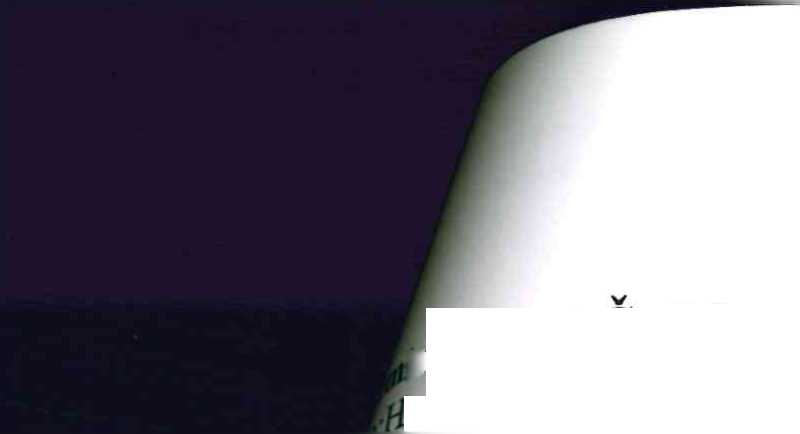 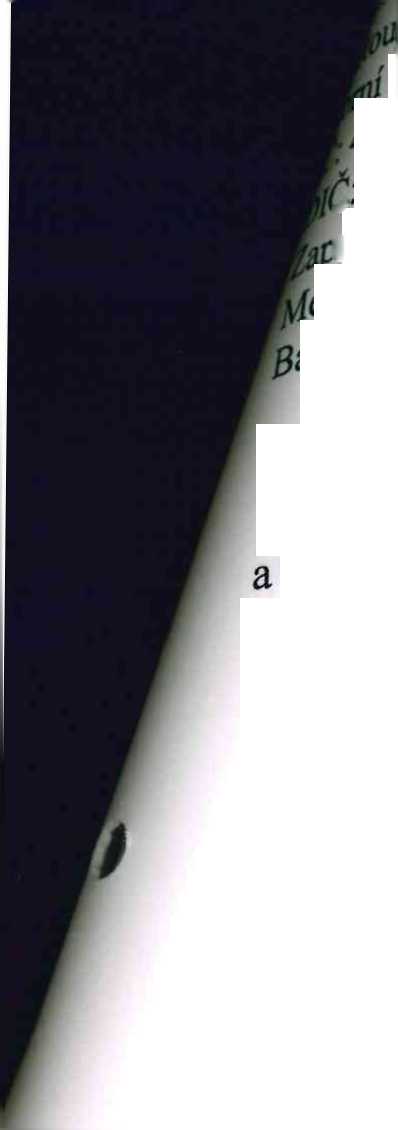 j^jnecká 11 a, 130 00 Praha 3,	^	^lený	Lokočem, vedoucím Územního pracoviště PF ČR v Opavě,náměstí 2, 746 57 Opava.5á7 97 072 CZ45797072^án v obchodním rejstříku vedeném ^tským soudem v Praze, odd. A, vložka 6664 '^ovní spojení: GEMB, a.s., číslo účtu xxxxxxxxxxxxxxxxxxxx(dále jen „pronajímatel^) - na straně jedné -POLNOST, spol. s r.o., ICO: 483 94 904 se sídlem: Hanůvka, PSČ 747 21 Kravařezastoupená: xxxxxxxxxxxxxxxxxxxx, jednatelem společnosti (dále jen „nájemce") - na straně druhé - uzavírají tentododatek č. 3k nájemní smlouvě č. 155 N 05/22ČLISmluvní strany uzavřely dne 10.10.2005 nájemní smlouvu č. 155 N 05/22 (dále jen "smlouva").Cl. IINa základě smlouvy je nájemce povinen platit pronajímateli roční nájemné ve výši 46 865,- Kč (slovy: čtyři cetšesttisícosmsetšedesátpět korun českých)Cl. IIISmluvní strany se dohodly na tom, že roční nájemné specifikované v čl. II tohoto dodatku bude sníženo na částku 45 327,- Kč (slovy: čtyřicetpěttisíctřistadvacetsedm korun českých) z důvodů:Dne 5.1.2006 nabyla vlastnické právo v obci Kravaře, k.ú. Kravaře ve Slezsku k pozemku parc.č.3629/1 obchodní společnost Polnost s.r.o., se sídlem Hanůvka, 747 21 Kravaře na základě smlouvy č. 1002950922.Dodatkem se snižuje pronajatá výměra o 3 076 m2, roční nájemné se snižuje o 1 538,-Kč.K 1.10.2009 je nájemce povinen zaplatit částku 46	355,- Kč slovy:(čtyřicetšesttisíctřistapadesátpět korun českých).Nájemné bude hrazeno převodem na účet pronajímatele vedený u GEMB, a. s. Opava, číslo účtu: xxxxxxxxxxxxxxxxxx, variabilní symbol: 155 1 05 22